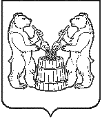 АДМИНИСТРАЦИЯ  УСТЬЯНСКОГО МУНИЦИПАЛЬНОГО РАЙОНААРХАНГЕЛЬСКОЙ ОБЛАСТИПОСТАНОВЛЕНИЕОт  15  сентября 2021 года № 1272р.п. ОктябрьскийО внесении изменений в муниципальную программу  «Развитие транспортной системы Устьянского района»      На основании решения Собрания депутатов муниципального образования Устьянский муниципальный район от  25 июня 2021 года № 348 «О внесении изменений и дополнений в решение Собрания депутатов муниципального образования «Устьянский муниципальный район» от 23 декабря 2020 года № 298 «О бюджете муниципального образования «Устьянский муниципальный район» на 2021 год и на плановый период 2022 и 2023 годов  администрация Устьянского муниципального районаПОСТАНОВЛЯЕТ:Утвердить прилагаемые изменения, которые вносятся в муниципальную программу «Развитие транспортной системы Устьянского района», утвержденную постановлением администрации муниципального образования «Устьянский муниципальный район» от 14 ноября 2019 года № 1460. Контроль за исполнением настоящего постановления возложить на Врио начальника Управления строительства и инфраструктуры, заместителя главы по строительству и муниципальному хозяйству М.И. Подпалова.Настоящее постановление вступает в силу со дня его подписания.Опубликовать настоящее постановление на официальном сайте администрации Устьянского муниципального района в АИС ГАС «Управление».Глава  Устьянского муниципального района                                      С. А. КотловУтвержденопостановлением администрацииУстьянского муниципального района                                                                                                           от 15 сентября  2021 года №  1272Изменения, которые вносятся в муниципальную программу«Развитие транспортной системы Устьянского района»1. В паспорте Программы:- раздел объемы и источники финансирования Программы изложить в новой редакции2. В разделе III «Ресурсное обеспечение Программы» абзац второй изложить в новой редакции:- «Общий объем финансирования Программы составляет 209 266  898,72 руб., в том числе за счет средств федерального бюджета –0,00 руб., областного бюджета – 49 210 866,00 руб., районный бюджет – 155 866 032,72 руб., бюджета поселений – 4 190 000,00 руб.»- таблицу «Распределение объемов финансирования Программы по источникам, направлениям расходования средств и годам» изложить в новой редакции:3. Приложение № 1  муниципальной программы изложить согласно приложения к настоящим изменениям в  новой редакции. Объемы и источники финансирования Программыобщий объем финансирования –          в том числе:209 266 898,72Объемы и источники финансирования Программыфедеральный бюджет – 0,00Объемы и источники финансирования Программыобластной бюджет – 49 210 866,00Объемы и источники финансирования Программырайонный бюджет –155 866 032,72Объемы и источники финансирования Программыбюджет поселений4 190 000,00Объемы и источники финансирования ПрограммыИз них средства дорожного фонда –    в том числе:199 041 958,04Объемы и источники финансирования Программыфедеральный бюджет – 0,00Объемы и источники финансирования Программыобластной бюджет – 49 210 866,00Объемы и источники финансирования Программырайонный бюджет –145 641 092,04бюджет поселений4 190 000,00Источники и направления финансированияОбъем финанси-рования, всего рублейв том числе по годамв том числе по годамв том числе по годамв том числе по годамв том числе по годамИсточники и направления финансированияОбъем финанси-рования, всего рублей2020       2021202220232024Всего по Программе в т.ч.:209 266 898,7271 155 966,5139 852 795,2135 767 956,0037 625 280,0024 864 901,00федеральный бюджет0,000,000,000,000,000,00областной бюджет49 210 866,0025 935 866,005 785 750,005 810 750,005 839 250,005 839 250,00районный бюджет155 866 032,7241 030 100,5134 067 045,2129 957 206,0031 786 030,0019 025 651,00бюджет поселений4 190 000,004 190 000,000,000,000,000,00Из них средства дорожного фонда, всего199 041 958,0468 975 175,6737 672 004,3733 813 503,0035 670 827,0022 910 448,00федеральный бюджет0,000,000,000,000,000,00Областной бюджет49 210 866,0025 935 866,005 785 750,005 810 750,005 839 250,005 839 250,00Районный бюджет145 641 092,0438 849 309,6731 886 254,3728 002 753,0029 831 577,0017 071 198,00бюджет поселений4 190 000,004 190 000,000,000,000,000,00